This week’s learning for Year 6                   Date: 18.01.21Week three of lock down class 6 but as always we are here in school to help if you need us.Please communicate with us through class dojo and of course we will be calling you regularly.Send us some pictures of your home learning. This week in Maths we will be focussing on the 9 x table. Are you ready to face the times table challenge?Remember to practise your times tables regularly.Try this website:  https://www.timestables.com/9-times-table.htmlIn literacy, we will be concentrating on Y6 writing. We will be delivering a work book to you to complete each day. Please take care of this, you will need to bring it back to school when we re-open.Mrs Dickenson’s group you can access your SfA learning from dojo supported by videos from the teacher. Homework please complete:9 x table practise and prepare to be tested.Spellings – practise for the test on Thursday.Dictated sentences exercises will be posted on Wednesday. Please practise using the words in sentences. You have to do this to make sure you really understand the meaning.Are you ready to beat last week’s score?Reading for at least 15 minutes every day with an adult. Don’t forget to complete your reading record.Can you complete the daily reading treasure hunt? MondayMorning mathsShort division – the bus stop methodSfAMrs Bloomer and Ms Fisher’s groups will be starting some new learning.Videos will be postedto help you work through the workbook. Mrs Dickenson’s groups SfA – see dojo.Maths 9 x table, Ascending, descending, inverse facts, recite. Challenge: make 10 x bigger – what do you notice?Today’s learning – Division to solve word problems. Word problems are something we all find tricky. So remember the strategies we use in class. Read carefully.Read again and underline the important words and facts,Check you understand the operator you will use – make a note. Solve it. Remember to show your working out in full. Here is a link to a video to help with today’s learning. https://vimeo.com/490691954Afternoon Activity – Assembly – see website1:00 pm Quiet reading for Pleasure. Complete 5 tasks this week for your quiet reading and send a picture showing how you did it?1:20pm SpellingsDon’t forget to check definitions on the internet and look, say cover, write check to practise spelling the words. 1:50SPACE TOPICArtCreate a vista of the solar system. Remember what you have learned about the planets and think what they might look like.Black paper in packs. For example: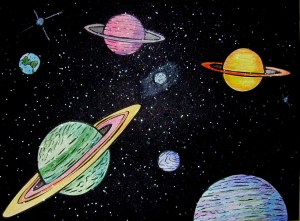 I will include some resources in the home learning packs. Be creative. You could make a 3D model too. StorytimeEnjoy this story about two best friends. Cyril and Pathttps://www.youtube.com/watch?v=b45BR6MtbCA&feature=emb_title&ab_channel=BookTrustTuesdayMorning mathsNegative numbersSfAMrs Bloomer and Ms Fisher’s groups will be starting some new learning.Videos will be postedto help you work through the workbook. Mrs Dickenson’s groups SfA – see dojo.11:00 am Maths 9 x table, Ascending, descending, inverse facts, recite. Challenge: make 10 x bigger – what do you notice?Today’s learning –decimals as fractionsRemember fractions can be expressed as decimal numbers and we have learned several facts about this in class. For example; the fraction one half = 0.5 as a decimal number. This is equivalent to 5 x tenths. As the decimal system is a base 10 ten system, 5 tenths are half of one whole.Can you work out other decimal equivalents to fractions?Here is a link to a video to help with today’s learning. https://vimeo.com/490693175Afternoon Activity – Assembly – see website1:00 pm Quiet reading for PleasureCan you record your book review and share with us?Complete a task on the treasure hunt.1:20pm PSHE What is Mindfulness?Discuss with your grown-ups what mindfulness is.We all need to care of our mental health; we need to mindful of it – or think about it. Sometimes taking extra care doing simple tasks focusses our attention on that one thing and gives our brains a rest from any worries or problems we may have.Have a go. Pause and focus on one task. Decorate the mindful doodle. It’s a fantastic way of helping us to relax.1:50 – TopicWALT: describe the movement of the Moon relative to the Earth.The Earth orbits the SunWatch this clip.https://www.bbc.co.uk/bitesize/clips/z6vfb9qThe moon orbits the Earth. Watch this clip.https://www.bbc.co.uk/bitesize/clips/z3jd7tyFollow the ppt of the Moons orbitCheck that the children understand how long it takes for the moon to orbit the Earth.Chn work through the powerpoint. Complete a worksheet labelling the phases of the moon.Task moon diary. What does the moon look like each day?Remember to try to look at the same time each day and from the same place.	Story timeIs there a dog in this book?Watch the author read her book.https://www.youtube.com/watch?v=KAGRfzu5ZZc&list=PLFtPjIfGAyJxRik7kNvW4Jc5rnad2nx7r&index=3&ab_channel=CLPEWednesdayMorning mathsRepresenting numbersSfAMrs Bloomer and Ms Fisher’s groups will be starting some new learning.Videos will be postedto help you work through the workbook. Mrs Dickenson’s groups SfA – see dojo.11:00 am Maths 9 x table, Ascending, descending, inverse facts, recite. Challenge: make 10 x bigger – what do you notice?Today’s learning –  fractions to decimals 1This is all about equivalents again and deepening your understanding of how fractions can be written as a decimal number or as a fraction. We will develop this further tomorrow.Here is a link to a video to help with today’s learning. https://vimeo.com/491237616Afternoon Activity Assembly – see website1:00 pm Quiet reading for PleasureCan you record your book review and share with us?Complete a task on the treasure hunt.2:00 pm The Solar SystemBuilding on the learning from yesterdayThe movement of the Earth – pptMake sure that the children understand that the sun does not move and the Earth orbits it whilst the moon orbits the Earth. Earth's MovementThe Earth moves in two different ways in space. The Earth rotates and revolves.Earth's RotationThere is an imaginary line through the center of the Earth called the axis. The axis extends from north to south.The axis is at a tilt of 23.5 degrees. It takes the Earth 24 hours, or 1 day, to complete one rotation on its axisWhen the side of the Earth that is facing the Sun is experiencing daytime, the side of the Earth that is facing away from the Sun is experiencing night-time. The SunThe Sun does not rotate or revolve.The Sun rises in the east.The Sun sets in the west.The Earth’s rotation makes the Sun appear to move in the sky, but the Earth is actually rotating.Earth's RevolutionThe Earth revolves around the Sun.This takes approximately 365 days, or 1 year.The path the Earth takes around the sun is called Earth’s ‘orbit’.The Earth’s orbit is in an elliptical shape.Powerpoint. Complete the worksheet. StorytimeEnjoy today’s story called Wild, read by the author. https://www.youtube.com/watch?v=o9mamhbLZAE&list=PLFtPjIfGAyJxRik7kNvW4Jc5rnad2nx7r&index=1&ab_channel=CLPEThursdayMorning mathsComplete the part/whole models.SfAMrs Bloomer and Ms Fisher’s groups will be starting some new learning.Videos will be postedto help you work through the workbook. Mrs Dickenson’s groups SfA – see dojo.11:00 am Maths 9 x table, Ascending, descending, inverse facts, recite. Challenge: make 10 x bigger – what do you notice?Today’s learning –  fractions to decimals 2This is all about equivalents again and deepening your understanding of how fractions. For example, fraction can be written as a division calculation. = 1 ÷2 If you think about this it makes sense. Have a go at the work sheet.Here is a link to a video to help with today’s learning.https://vimeo.com/491970120StorytimeEnjoy today’s story called Grandad’s Island read by the author. https://www.youtube.com/watch?v=K9_KC3s3lRw&list=PLFtPjIfGAyJxRik7kNvW4Jc5rnad2nx7r&index=2&ab_channel=CLPEAfternoon Activity –Assembly – see website 1:00 pm Quiet reading for PleasureCan you record your book review and share with us?Complete a task on the treasure hunt.Spelling test – did you beat your previous score?See dojo1:50pm Handwriting2:00 pmThe first of this week’s PE lessons is based upon our space topic. Have a go… https://www.bbc.co.uk/teach/supermovers/ks2-science-the-solar-system-from-the-tardis/zkrt8xsFriday9.00am Multiply by 10,100,1000SfAMrs Bloomer and Ms Fisher’s groups will be starting some new learning.Videos will be posted to help you work through the workbook. Mrs Dickenson’s groups SfA – see dojo.Maths 9 x table, Ascending, descending, inverse facts, recite. Challenge: make 10 x bigger – what do you notice?Today’s learning –  use arithmetic skillsAll chn complete a 15 minute arithmetic test. This will be done in test conditions. The chn need to start this preparation ready for SATS. After the test, the chn will mark the papers together and discuss tactics and strategies. Were there any silly mistakes?If you are working from home, then please send a message through to the teachers if there is something that you do not understand. They will help you on class dojo. Celebration Assembly – who has gone the extra mile this week above and beyond the Ferham expectations?Afternoon Activity Assembly – see website
1:00 pm A fun activity for PE today to help us remember our learning about noun phrases and other types of phrases. https://www.bbc.co.uk/teach/supermovers/ks2-english-noun-phrases/zf7b6v4This is an idea to link the literacy learning to PE.Remember it is important to exercise during lockdown.2pmRE – What is Sikhism?Building on last week’s learning about Sikhism. Work through the PowerPoint and then complete the worksheet. StorytimeEnjoy the story for today. Traction man meets Turbo Dog, read by the author.https://www.youtube.com/watch?v=kLe9CsNQ4jE&list=PLFtPjIfGAyJxRik7kNvW4Jc5rnad2nx7r&index=4&ab_channel=CLPE